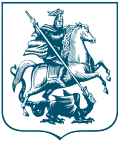 ПРАВИТЕЛЬСТВО МОСКВЫДЕПАРТАМЕНТ РЕГИОНАЛЬНОЙ БЕЗОПАСНОСТИ И ПРОТИВОДЕЙСТВИЯ КОРРУПЦИИГОРОДА МОСКВЫУлица Новый Арбат, д.36, Москва, 121099Телефон: 8 (495) 620-20-61, факс: (495) 620-26-16, e-mail: drb@mos.ru, http://drbez.mos.ruОКПО  90517095,  ОГРН  1117746130765,  ИНН/КПП  7704776297/770401001Уважаемые коллеги!В соответствии с постановлением Правительства Москвы от 21 декабря 
2016 года № 915-ПП «Об утверждении Порядка размещения информации 
о рассчитываемой за календарный год среднемесячной заработной плате руководителей, их заместителей и главных бухгалтеров государственных учреждений города Москвы, государственных унитарных предприятий города Москвы» информация о среднемесячной заработной плате руководителей, 
их заместителей и главных бухгалтеров государственных учреждений города Москвы, государственных унитарных предприятий города Москвы подлежит размещению на официальном сайте органов исполнительной власти города Москвы, осуществляющих функции и полномочия учредителей (далее – учредитель) государственных учреждений города Москвы, государственных унитарных предприятий города Москвы (далее – учреждения, предприятия), либо по решению учредителя на сайтах учреждений, предприятий.С учётом изложенного прошу принять меры по размещению указанной информации в информационно-телекоммуникационной сети Интернет, 
о результатах которых проинформировать Департамент региональной безопасности и противодействия коррупции города Москвы не позднее 20 декабря 2019 года.Исполняющий обязанностируководителя Департамента	В.В.ОлейникА.Г.Егунев8(495)633-61-4350887	№ 	на №	от  	Руководителям органов исполнительной властигорода Москвы